Дистанционное обучение для объединения «Гамма».Данный документ создан для групп №1,№2,№3.Выполненные задания можно прислать в виде фотоотчета в вайбер, на номер 89051359646 или на почту   vikt.smetanina@yandex.ru

Педагог- Виктория Игоревна Сметанина.Тема: Портрет лучшего друга


Приветствую тебя! Сегодня мы поговорим про свое окружение, про своих друзей.
У тебя есть друзья? А лучший друг?
Сможешь его описать?

 Здорово!

Теперь необходимо подготовить краски или карандаши с фломастерами и бумагу.

Твоя задача нарисовать своего лучшего друга, но в виде  растения!
Вот необычно, да?

Какое растение или цветок ассоциируется у тебя с лучшим другом? Может быть ромашка или шиповник?

Какого цвета твой лучший друг?

Нарисовал? Отлично!

 А теперь перейдем к качествам! Внизу нарисована ромашка, перерисуй ее себе и на каждом лепестке напиши по одному качеству, которое характеризует твоего друга. Например, он очень веселый или добрый.
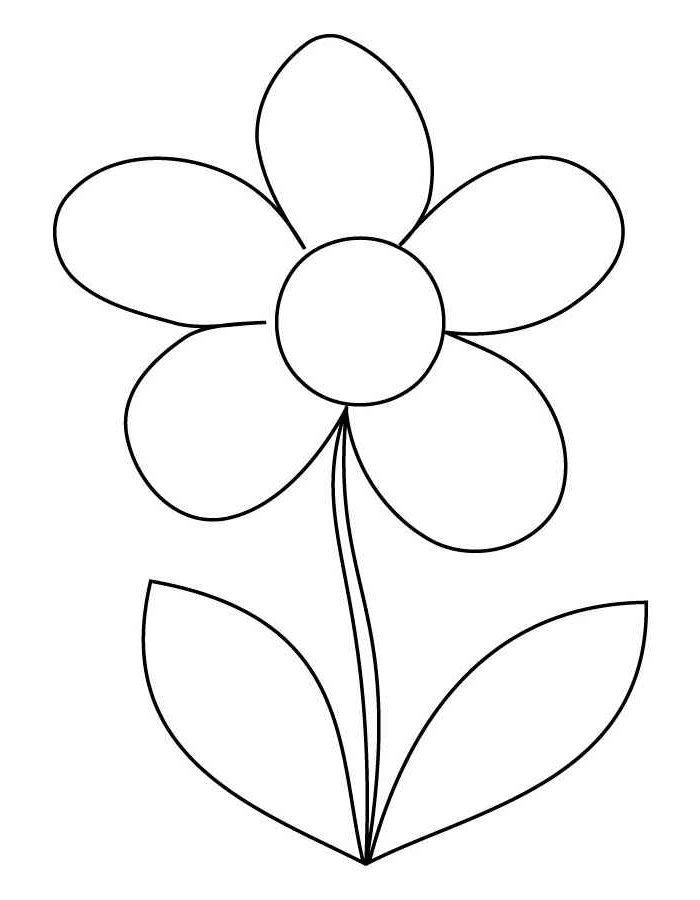 